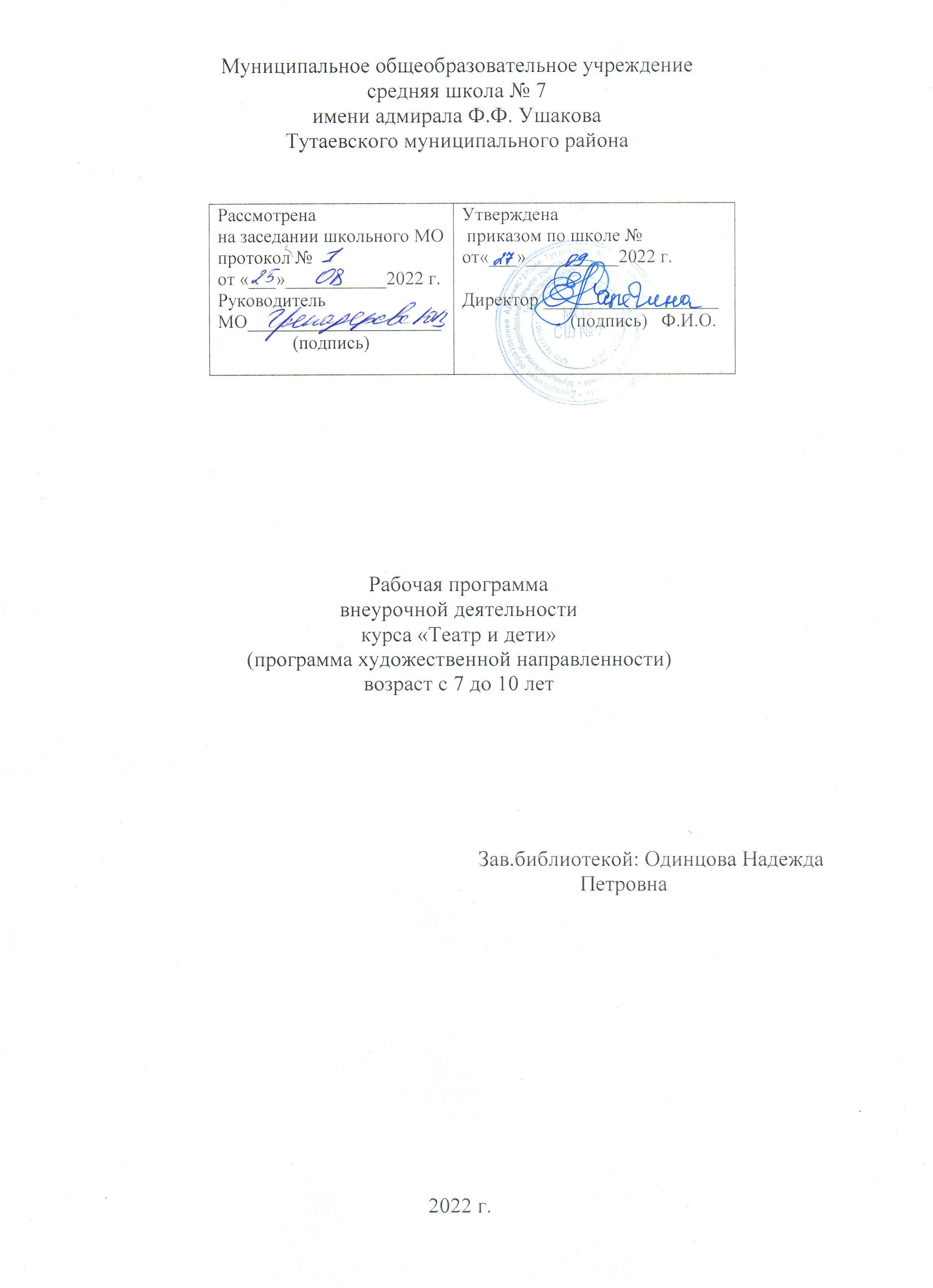 ПОЯСНИТЕЛЬНАЯ ЗАПИСКАРабочая программа по внеурочной деятельности (художественная направленность), подпрограмма – курс «Театр и дети» для 1-4 класса составлена на основе авторской программы обучающего и развивающего курса для школьников О.А.Любецкой «Театр и дети». Программа данного курса представляет систему интеллектуально-развивающих занятий для обучающихся и рассчитана на один год обучения.  По учебному плану муниципального общеобразовательного учреждения программа разработана на 408 часов (2 часов в неделю).Актуальность выбора определена обострившейся в настоящее время проблемой нравственного воспитания детей. Низкий  художественный уровень многих телевизионных и радиопередач, обилие безнравственной рекламы на улицах и экранах, развитие новых информационных технологий при деградации их идейного содержания – все это негативно влияет на духовно-нравственное состояние детей. Разобщенность, замкнутость, агрессивность, растущая детская преступность, нетерпимость, непочтительное отношение к старшим, неуважительное отношение к труду, неумение сострадать ближним, неустойчивая психика и многие другие болезни подрастающего поколения – требуют лечения, в том числе средствами искусства, требуют пристального внимания именно к нравственному воспитанию.       Педагогическая целесообразность программы заключается в возможности методами театральной деятельности помочь детям раскрыть их творческие способности, развить психические, физические и нравственные качества, а также повысить уровень общей культуры и эрудиции (развитие памяти, мышления, речи, музыкально-эстетического воспитания, пластики движений, что в будущем поможет детям быть более успешными в школе. А так же одной из самых важных потребностей детей является потребность взаимодействия со сверстниками. В этой связи приоритетной задачей воспитания является развитие у детей таких качеств, которые помогут в общении со сверстниками и не только: понимания, что все люди разные, принятия этих различий, умения сотрудничать и разрешать возникающие противоречия в общении.       Отличительной особенностью данной программы, от уже существующих, является создание среды, основная цель которой, помочь детям окунуться в мир сказки и добра, что положительно повлияет на миропонимание и мироощущение. Так же особенностью программы является то, что организация всего творческого процесса ведется одним педагогом-режиссёром, который должен уметь преподавать некоторые театральные предметы (актёрское мастерство, ритмопластику и др.).Принцип построения программыНа занятиях предусматривается деятельность, создающая условия для творческого развития воспитанников на различных возрастных этапах и учитывается дифференцированный подход, зависящий от степени одаренности и возраста воспитанников. Этапы программы:ознакомительныйразвивающийОсновные дидактические принципы программы: доступность и наглядность, последовательность и систематичность обучения и воспитания, учет возрастных и индивидуальных особенностей детей. Обучаясь по программе, дети проходят путь от простого к сложному.Цель и задачи программыЦель: гармоничное развитие личности ребёнка средствами эстетического образования; развитие его художественно-творческих умений, устранение зажатости и эмоциональное раскрепощение, преодоление  «боязни сцены».        ЗадачиОбучающие Ознакомление с историей русского театра, формирование стойкого интереса к отечественной и мировой культуре;освоение элементов актерского мастерства на практике через выступления в спектаклях и мероприятиях;обучение технике сценической речи;ознакомление с профессиями художника-декоратора, гримера, музыканта, хореографа;РазвивающиеРазвитие у детей: наблюдательности;творческой фантазии и воображения;внимания и памяти;ВоспитывающиеФормирование партнерских отношений в группе, общения друг с другом, взаимного уважения, взаимопонимания;воспитание самодисциплины, умение организовывать себя и свое время;формирование и развитие эстетического вкуса;развитие  способностей полноценного восприятия и правильного понимания прекрасного в искусстве и жизни.Планируемые результаты обученияВ результате освоения программы планируется достижение школьниками следующих1)	личностных результатов:учащиеся принимают как ценность жизнь, родину, доброту, семью, любовь, знание, дружбу, справедливость, сострадание, взаимопомощь;принимают разные точки зрения от прочтения художественного проведения, терпимо относятся к ним;принимают этикетные нормы поведения в коллективе, в паре, в группе в процессе анализа и интерпретации художественных произведений;различают эмоции и чувства персонажа, присутствующие в художественном произведении;проявляют интерес к пониманию замысла художественного произведения в определенном жанре;2)	метапредметных результатов:имеют представление о многообразии книг: художественных, учебных, научно-популярных;подбирают к художественным произведениям иллюстративный материал из предложенной художественной литературы;могут соотнести разные способы создания художественного образа (в литературе, мультипликации, искусстве театра, живописи);3)	предметных результатов:имеют представление о пословице, басне, сказке, поэтической сказке, пьесе, притче, сказке-притче;имеют опыт наблюдения рифмы и ритма в стихотворных произведениях, особенностей сказочного героя;составляют «партитуру» поэтического текста для интонирования наизусть (коллективно и индивидуально);критически оценивают свое интонирование и чтение (и других) в соответствии с выработанными критериями выразительного чтения;в ходе коллективного обсуждения прочитанного произведения определяют отношение автора к персонажу, главную мысль сказки;создают миниатюры на заданную тему, редактируют собственных выразительно и грамотно читают фрагменты предложенных произведений «по ролям».В конце года обучения ученик научитсяДать краткое словесное описание внешности и основных черт характера каждого члена группы.Найти оправдание любой произвольной позе (бытовое и в пределах сюжета).Узнавать каждого члена группы с закрытыми глазами на ощупь и по голосу.Равномерно распределять свои движения в определенном ритме на определенный счет.Снимать наиболее значительные физические зажимы.Выполнять 2-3 простейших физических действия, находясь на сцене в течение 3-х минут.Переключаться с одного ритма на другой по сигналу педагога, не прерывая движения.Делать 5-10 артикуляционных упражнений.Овладеть 5-10 дыхательными упражнениями и уметь выполнять их индивидуально и в группе.Произносить скороговорки в разных темпах, шепотом и беззвучно.Ученик получит возможность научитьсяОписывать эмоции, испытываемые героем этюда или художественного произведения, и уметь дать им приблизительное истолкование.Выразительно прочитать наизусть диалог, произнося слова правильно, четко и с нужными интонациями.Создавать пластические импровизации под музыку разного характера.Произносить одну и ту же фразу или скороговорку с разным подтекстом.Содержание программы1.Вводное занятие «Разрешите представиться»Теория: Цели и задачи обучения. Перспективы творческого роста. Знакомство с театром как видом искусства.Практическая работа: Просмотр творческих работ, видеофильмов со спектаклями.Форма проведения занятия – презентация коллектива.Приёмы и методы: игровой, наглядный, иллюстрированный.Дидактический материал: видеофильмы, фотографии.Форма подведения итогов: анкетирование, беседа.2. История театра. Театр как вид искусства2.1.Первоначальные представления о театре как виде искусства.Теория: Знакомство с особенностями современного театра как вида искусства. Место театра в жизни общества. Общее представление о видах и жанрах театрального искусства: драматический театр, музыкальный театр (опера, балет, оперетта, мюзикл), театр кукол, радио- и телетеатр.Практическая работа: использование имеющегося художественного опыта учащихся; творческие игры; рисование кинофильма для закрепления представлений о театре как виде искусства. Просмотр театральных постановок народного  театра «Левый берег». Игры «Театр в твоей жизни («Что такое театр?», «Театр в твоем доме. Театр на улице», «Школьный театр. Профессиональный театр для детей. Зачем люди ходят в театр?». Упражнения-тренинги «Так и не так в театре (готовимся, приходим, смотрим)». Занятие-тренинг по культуре поведения «Как себя вести в театре».Формы проведения занятий: групповые занятия по усвоению новых знаний.Приёмы и методы: метод игрового содержания, наглядный, объяснительно-иллюстративный.Дидактический материал: карточки с заданиями, фотографии, DVD, CD – диски с записями спектаклей.Форма подведения итогов: блиц-опрос, самостоятельные импровизации.2.2. Театр как одно из древнейших искусствТеория: Народные истоки театрального искусства («обряд инициации», славянский обряд «плювиальной» (дождевой магии) песни, пляски, посвящённые Яриле, игры, празднества). Скоморохи – первые профессиональные актеры на Руси, их популярность в народе. Преследование скоморохов со стороны государства и церкви.Практическая работа: проигрывание игр, обрядов, праздники «Масленица»,, «Рождественские посиделки» и т.д. «Игры в скоморохов» - на придуманные или взятые из литературных источников сюжеты. Кукольный скомороший театр. О Петрушке.Формы проведения занятий: игровые групповые занятия.Приёмы и методы: метод игрового содержания, наглядный, объяснительно-иллюстративныйДидактический материал: карточки с заданиями, фотографии, DVD, CD – диски с народными песнями, танцами.Форма подведения итогов: игры-импровизации.2.3. Развитие представления о видах театрального искусства: театр куколТеория: Рождение театра кукол. Зарубежные братья Петрушки. Виды кукольного театра. Знакомство с современным кукольным театром. Его художественные возможности. Особенности выразительного языка театра кукол.Практическая работа: просмотр с детьми кукольных спектаклей. Изготовление кукол-петрушек или других кукол.Формы проведения занятий: практические занятия, творческая лаборатория.Приёмы и методы: метод игрового содержания, наглядный, объяснительно-иллюстративный, метод импровизации.Дидактический материал: карточки с заданиями, фотографии, DVD, CD – диски с кукольными спектаклями.Форма подведения итогов: разыгрывание сценок на темы сказочных сюжетов.2.4. Театр – искусство коллективноеТеория: Знакомство с театральными профессиями. Спектакль – результат коллективного творчества. Кто есть кто в театре. Актер – «главное чудо театра».Практическая работа: творческие задания на ознакомление с элементами театральных профессий: создание афиш, эскизов декораций и костюмов.Формы проведения занятий: заочная экскурсия по театральным цехам.Приёмы и методы: репродуктивный, объяснительно-иллюстративныйДидактический материал: фотографии, DVD, CD – диски.Форма подведения итогов: рефераты на тему: «Путешествие по театральной программке».3. Основы театральной культуры3.1. Многообразие выразительных средств в театреТеория: Знакомство с драматургией, декорациями, костюмами, гримом, музыкальным и шумовым оформлением. Стержень театрального искусства – исполнительское искусство актера.Практическая работа: тренинги на внимание: «Поймать хлопок», «Невидимая нить», «Много ниточек, или Большое зеркало».Формы проведения занятий: беседы, игровые формы.Приёмы и методы: метод полных нагрузок, метод игрового содержания, метод импровизации.Дидактический материал: карточки с заданиями.Форма подведения итогов: анализ практической деятельности.3.2. Значение поведения в актерском искусстве.Теория: возможности актера «превращать», преображать с помощью изменения своего поведения место, время, ситуацию, партнеров.Практическая работа: упражнения на коллективную согласованность действий (одновременно, друг за другом, вовремя); воспитывающие ситуации «Что будет, если я буду играть один…»; превращения заданного предмета с помощью действий во что-то другое (индивидуально, с помощниками).Формы проведения занятий: беседы, игровые формы.Приёмы и методы: метод полных нагрузок, метод игрового содержания, метод импровизации.Дидактический материал: карточки с заданиями.Форма подведения итогов: самостоятельная импровизация.3.3. Бессловесные и словесные действияТеория: Развитие требований к органичности поведения в условиях вымысла. Словесные действия. Психофизическая выразительность речи. Словесные воздействия как подтекст. Этюдное оправдание заданной цепочки словесных действий.Практическая работа: Выполнение этюдов, упражнений - тренингов, упражнение: «Я сегодня – это …», этюды на пословицы, крылатые выражения, поговорки, сюжетные стихи, картины – одиночные, парные, групповые, без слов и с минимальным использованием текста.Формы проведения занятий: беседы, игровые формы, занятия-зачёт.Приёмы и методы: метод полных нагрузок, метод игрового содержания, метод импровизации.Дидактический материал: карточки с заданиями.Форма подведения итогов: анализ работы своей и товарищей.4. Сценическая речь4.1.Художественное чтение как вид исполнительского искусства.Теория: Роль чтения вслух в повышении общей читательской культуры. Основы практической работы над голосом. Анатомия, физиология и гигиена речевого аппарата. Литературное произношение.Практическая работа: отработка навыка правильного дыхания при чтении и сознательного управления речеголосовым аппаратом (диапазоном голоса, его силой и подвижностью». Упражнения на рождение звука: «Бамбук», «Корни», «Тряпичная кукла», Резиновая кукла», «Фонарь», Антенна», «Разноцветный фонтан». Отработка навыка правильного дыхания при чтении и сознательного управления речевым аппаратом.Формы проведения занятий: групповыеПриёмы и методы: метод ступенчатого повышения нагрузок, метод игрового содержания, метод импровизации.Дидактический материал: индивидуальные карточки с упражнениями по теме.Форма подведения итогов: упражнения по дыханию, упражнения на развитие и управление речеголосовым аппаратом.4.2.Логика речи.Теория: Основы сценической «лепки» фразы (логика речи). Понятие о фразе. Естественное построение фразы. Фраза простая и сложная. Основа и пояснение фразы. Пояснения на басах и верхах.Практическая работа: Артикуляционная гимнастика: упражнения для губ «Улыбка-хоботок», «Часы», «Шторки»; упражнения для языка: «Уколы», «Змея», «Коктейль». Чтение отрывков или литературных анекдотов.Формы проведения занятий: групповые, игровые.Приёмы и методы: метод ступенчатого повышения нагрузок, метод игрового содержания, метод импровизации.Дидактический материал: индивидуальные карточки с упражнениями по теме.Форма подведения итогов: упражнения по дыханию, исполнение текста, демонстрирующего владение «лепкой» фразы.4.3.Словесные воздействия.Теория: Классификация словесных воздействий. Текст и подтекст литературного произведения Возможность звучащим голосом рисовать ту или иную картину. Связь рисуемой картины с жанромлитературного произведения.Практическая работа: Упражнения на «распро-ультра-натуральное действие»: превращение заданного предмета с помощью действий во что-то другое (индивидуально, с помощником); упражнения для голоса: «Прыжок в воду», «Колокола», «Прыгун», «Аквалангист».Формы проведения занятий: групповые, занятие-зачёт.Приёмы и методы: метод ступенчатого повышения нагрузок, метод игрового содержания, метод импровизации.Дидактический материал: индивидуальные карточки с упражнениями по теме.Форма подведения итогов: исполнение каждым воспитанником работ из своего чтецкого репертуара.5. Ритмопластика5.1. Основы акробатики.Теория: Школы и методики движенческой подготовки актера. Развитие психофизического аппарата. Основы акробатики, работа с равновесием, работа с предметами. Техника безопасности.Практическая работа: Разминка плечевого пояса: «Ветряная мельница», «Миксер», «Пружина», «Кошка лезет на забор». Тренинг: «Тележка», «Собачка», «Гусиный шаг», «Прыжок на месте». Элементы акробатики: кувырок вперед, кувырок назад, кенгуру, кузнечик. Сценические падения: падения вперед согнувшись, падение назад на спину.Формы проведения занятий: групповые.Приёмы и методы: метод ступенчатого повышения нагрузок, метод плотных нагрузок, метод взаимообучения.Дидактический материал: маты или акробатические дорожкиФорма подведения итогов: этюды5.2. Обучение танцу и искусству танцевальной импровизации.Теория: Беседы: «В поисках собственного стиля», «Танец сегодня», «Об Айседоре Дункан». «Бальные» танцы: «Танец-шествие», «Мазурка», «Менуэт», «Вальс Дружбы», «Фигурный вальс».Практическая работа: Универсальная разминка. Элементы разных по стилю танцевальных форм. Классический танец (батман тандю, батман жете, гран батман). Основные позиции рук, ног, постановка корпуса. Разучивание основных элементов народного танца: простой шаг, переменный шаг, шаг с притопом, веревочка, ковырялочка. «Бальные» танцы: «Танец-шествие», «Мазурка», «Менуэт». Разучивание их основных элементов.Разучивание вальсового шага. Счет танцев «Вальс Дружбы», «Фигурный вальс».Позиции в паре. Основные элементы бального танца «Фигурный вальс»: «балансе с поворотом», «окошечко», «вальсовая дорожка», «правый поворот в паре».Формы проведения занятий: групповые.Приёмы и методы: метод ступенчатого повышения нагрузок, метод плотных нагрузок, метод взаимообучения.Дидактический материал: маты или акробатические дорожкиФорма подведения итогов: танцевальная композиция на заданную тему.6. Работа над пьесой 6.1. Пьеса – основа спектакляТеория: Особенности композиционного построения пьесы: ее экспозиция, завязка, кульминация и развязка. Время в пьесе. Персонажи - действующие лица спектакля.Практическая работа: работа над выбранной пьесой, осмысление сюжета, выделение основных событий, являющихся поворотными моментами в развитии действия. Определение главной темы пьесы и идеи автора, раскрывающиеся через основной конфликт. Определение жанра спектакля. Чтение и обсуждение пьесы, ее темы, идеи. Общий разговор о замысле спектакля.Формы проведения занятий: практическиеПриёмы и методы: метод ступенчатого повышения нагрузок, метод игрового содержания, метод импровизации.Дидактический материал: индивидуальные карточки с упражнениями по теме.Форма подведения итогов: анализ пьесы6.2. Текст-основа постановки.Теория: Повествовательный и драматический текст. Речевая характеристика персонажа. Речевое и внеречевое поведение. Монолог и диалог.Практическая работа: работа по карточкам «от прозы к драматическому диалогу», «Сфера диалога и сфера игры», «Кто это сказал?», «Создание речевых характеристик персонажей через анализ текста», выразительное чтение по ролям, расстановка ударение в тексте, упражнения на коллективную согласованность действий, отработка логического соединения текста и движения. Основная этюдно-постановочная работа по ролямФормы проведения занятий: практическиеПриёмы и методы: эвристический, проблемныйДидактический материал: индивидуальные карточки с упражнениями по теме.Форма подведения итогов: составление таблицы «История про…, который…».6.3. Театральный грим. Костюм.Теория: Отражение сценического образа при помощи грима. Грим как один из способов достижения выразительности: обычный, эстрадный, характерный, абстрактный. Способы накладывания грима.Практическая работа: Приемы накладывания грима. Создание эскизов грима для героев выбранной пьесы. Накладывание грима воспитанниками друг другу.Формы проведения занятий: творческие лабораторииПриёмы и методы: эвристический, объяснительно-иллюстративныйДидактический материал: гримировальный набор, жирный крем, тональный крем, помада, гуммоз, пудра, различные кисти, ватные тампоны, бумажные салфетки, альбомы, краски, карандаши.Форма подведения итогов: создание эскизов более сложного грима.6.4. Театральный костюм.Теория: Костюм – один из основных элементов, влияющих на представление об образе и характере. Костюм «конкретизированный» и «универсальный». Цвет, фактура.Практическая работа: создание эскизов костюмов для выбранной пьесы.Формы проведения занятий: творческие лабораторииПриёмы и методы: эвристический, объяснительно-иллюстративныйДидактический материал: иллюстрации из книг, фотографии, альбомы, краски, карандаши.Форма подведения итогов: рефераты на тему: «Эпохи в зеркале моды».6.5. Репетиционный период.Практическая работа: Соединение сцен, эпизодов; репетиции в декорациях, с реквизитом и бутафорией, репетиции в костюмах, репетиции с музыкальным и световым оформлением, сводные репетиции, репетиции с объединением всех выразительных средств. Генеральная репетиция.Формы проведения занятий: репетициипраеПриёмы и методы: метод импровизации, метод полных нагрузок.Форма подведения итогов: премьера (первый показ спектакля на зрителя). Обсуждение премьерного спектакля (участвуют все актеры, все службы).7. Мероприятия и психологические практикумыТеория: Знакомство с методикой проведения и организации досуговых мероприятий. Тематическое планирование, разработка сценариев.Практическая работа. Участие в подготовке досуговых мероприятий внутри учреждения. Выявление ошибок Оформление газеты «В мире театра».Форма проведения занятия: вечера, праздники, конкурсы.Приёмы и методы: эвристический, метод полных нагрузокДидактический материал: сценарии.Формы подведения итогов: Совместное обсуждение и оценка сделанного.8. Итоговое занятиеТеория: Викторина по разделам программы обучения за год.Практическая работа: экзамен-выступление: упражнения на коллективную согласованность; превращение и оправдание предмета, позы, ситуации, мизансцены; этюды на оправдание заданных бессловесных элементов действий разными предлагаемыми обстоятельствами; упражнения по курсу «Художественное слово».Форма проведения занятия: блиц-турнир, зачет.Приёмы и методы: дизайн-анализ, создание ситуации достижения и успеха.Дидактический материал: текст викторины.Формы подведения итогов:  самоанализ деятельности.Тематическое планированиеФормы контроляДля полноценной реализации данной программы используются разные виды контроля:текущий – осуществляется посредством наблюдения за деятельностью ребенка в процессе занятий;промежуточный – праздники, соревнования, занятия-зачеты, конкурсы, проводимые в центре детского творчества;итоговый – открытые занятия, спектакли, фестивали.Оценочные материалыМероприятия и праздники, проводимые в коллективе, являются промежуточными этапами контроля за развитием каждого ребенка, раскрытием его творческих и духовных устремлений.Творческие задания, вытекающие из содержания занятия, дают возможность текущего контроля.Открытые занятия по актерскому мастерству и сценической речи являются одной из форм итогового контроля.Конечным результатом занятий за год, позволяющим контролировать развитие способностей каждого ребенка, является спектакль или театральное представление.При анализе уровня усвоения программного материала обучающимися рекомендуется использовать карты достижений обучающихся, где усвоение программного материала и развитие других качеств ребенка определяются по трем уровням:максимальный – программный материал усвоен обучающимся полностью, воспитанник имеет высокие достижения (победитель международных, всероссийских, областных конкурсов, района и т.д.);средний – усвоение программы в полном объеме, при наличии несущественных ошибок; участвует в смотрах конкурсах и др. на уровне цента детского творчества, села.минимальный – усвоение программы в неполном объеме, допускает существенные ошибки в теоретических и практических заданиях; участвует в конкурсах на уровне коллектива.Педагогическая диагностика результатов освоения программыЭффективность проводимой работы с детьми в рамках деятельности театрального кружка определяется с помощью диагностического комплекса, который предусматривает как психологическую, так и педагогическую оценку развития навыков театрализованной деятельности.Критерии педагогической оценки развития навыков театрализованной деятельности- знание театральных терминов;- речевая культура;- эмоционально-образное развитие;- основы изобразительно – оформительских деятельности;- основы коллективной творческой деятельности.Критерии психологической оценки развития навыков театрализованной деятельности- поведенческая активность;- коммуникативно - речевые навыки;- отношения с взрослыми;- любознательность;- стремление к общению в больших группах детей;- желание стать лидером в группе;- конфликтность, агрессивность;Итоговая диагностика развития ребёнка в процессе театрализованной деятельности основана на работе Т.С. Комаровой. Ключевой метод отслеживания, наблюдение позволяет выявить как положительные результаты, так и нерешенные проблемы, скорректировать дальнейшие планы, наметить перспективу работы всей группы и проведение индивидуальных занятий.Механизм оценки получаемых результатовАкцент в организации театрализованной деятельности с дошкольниками делается не на результат, в виде внешней демонстрации театрализованного действия, а на организацию коллективной творческой деятельности в процессе создания спектакля.1.Знание театральных терминов.Высокий уровень (3 балла): проявляет устойчивый интерес к театральной деятельности; знает правила поведения в театре; называет различные виды театра, знает их различия, может охарактеризовать театральные профессии.Средний уровень (2 балла): интересуется театральной деятельностью; использует свои знания в театрализованной деятельности.Низкий уровень (1 балл): не проявляет интереса к театральной деятельности; затрудняется назвать различные виды театра.2. Речевая культура.Высокий уровень (3 балла): понимает главную идею литературного произведения, поясняет свое высказывание; дает подробные словесные характеристики своих героев; творчески интерпретирует единицы сюжета на основе литературного произведения.Средний уровень (2 балла): понимает главную идею литературного произведения, дает словесные характеристики главных и второстепенных героев; выделяет и может охарактеризовать единицы литературного изведения.Низкий уровень (1 балл): понимает произведение, различает главных и второстепенных героев, затрудняется выделить литературные единицы сюжета; пересказывает с помощью педагога.3. Эмоционально-образное развитие.Высокий уровень (3 балла): творчески применяет в спектаклях и инсценировках знания о различных эмоциональных состояниях и характерах героев; использует различные средства выразительности.Средний уровень (2 балла): владеет знания о различных эмоциональных состояниях и может их продемонстрировать; использует мимику, жест, позу, движение.Низкий уровень (1 балл): различает эмоциональные состояния, но использует различные средства выразительности с помощью воспитателя.4.Основы изобразительно – оформительских деятельности.Высокий уровень (3 балла): самостоятельно создает эскизы к основам действиям спектакля, эскизы персонажей и декорацией с учетом материала, из которого их будет изготавливать; проявляет фантазию в изготовлении деклараций и персонажей к спектаклям для различных видов театра (кукольного, настольного, теневого, на фланелеграфе).Средний уровень (2 балла): создает эскизы декораций, персонажей и основных действий спектакля; создает по эскизу или словесной характеристике - инструкции декорации из различных материалов;Низкий уровень (1 балл): создает рисунки на основные действиях спектакля; затрудняется в изготовлении деклараций из различных материалов.5.Основы коллективной творческой деятельности.Высокий уровень (3 балла): проявляет инициативу, согласованность действий с партнерами, творческую активность на всех этапах работы над спектаклем.Средний уровень (2 балла): проявляет инициативу, согласованность действий с партнерами в коллективной деятельности.Низкий уровень (1 балл): не проявляет инициативы, пассивен на всех этапах работы над спектаклем.Методические материалыМетодическое обеспечение программы:Возможные формы занятий:  традиционное занятие, комбинированное занятие, практическое занятие, тренинг, игра (деловая, ролевая), праздник, мастерская, конкурс, фестиваль, творческая встреча, репетиция и т.д.Методы, в основе которых лежит форма организации деятельности воспитанников на занятиях:фронтальный - одновременная работа со всеми детьми;коллективный - организация проблемно-поискового или творческого взаимодействия между всеми детьми;индивидуально-фронтальный - чередование индивидуальных и фронтальных форм работыгрупповой - организация работы по малым группам (от 2 до 7 человек);коллективно-групповой - выполнение заданий малыми группами, последующая презентация результатов выполнения заданий и их обобщение;в парах - организация работы по парам;индивидуальный - индивидуальное выполнение заданий, решение проблем.Дидактический материал: альбомы репродукций картин, памятки, научная и специальная литература, видеозаписи, аудиозаписи, мультимедийные материалы, компьютерные программные средства и др.Материально-техническое обеспечение реализации образовательной программы: декорации, реквизит, костюмы, компьютер, телевизор, видеомагнитофон, магнитофон, мультимедийный проектор. специальная литература, сценическая площадка, костюмерная.№Тема разделаТип занятияФормы контроляКоличество часов1.Вводное занятиеЗнакомствоАнкетирование,беседа12.История театра.Театр как вид искусства.- Эволюция театра.- Знакомство с произведениямивеликих драматургов мира.-Упражнения, игры-импровизации, творческие задания.блиц-опрос, самостоятельныеимпровизации.13.Основы театральной культуры.- Многообразиевыразительных средств втеатре.«Бессловесные элементыдействия», «Логика действий» и т.д.- Тренинги на внимание,память, мышление.-Упражнения на овладение ипользование словеснымивоздействиями, этюды.- Упражнения навыразительность мимики.анализ практической деятельности,анализ работы своей и товарищей.44.Сценическая речь.- «Роль чтения вслух вповышении общей читательскойкультуры».«Основы практической работынад голосом» и т.д.- Упражнения на тренировкусилы голоса, диапазона голоса,тембра, дикции.исполнение каждым воспитанникомработ из своего чтецкого репертуара,анализ выполненной работы.125.Ритмопластика.Пластическая выразительность актера.- Сценическая акробатика.Танцевальная импровизация.Танцевальная композиция напредложенную тему, этюды.106.Работа над спектаклем.- Анализ пьесы, чтение иобсуждение. Образы героев.- Выразительное чтение поролям. Определение сквозногодействия роли.- Репетиции.Анализ пьесы,составление эскизов,Показ спектакля.327.Мероприятия и практикумы.Совместное обсуждение иоценка сделанного. Показ спектакля.68.Итоговое занятие.- Подведение итогов запрошедший год.- Планы на будущий год.Самоанализ деятельности.2ИТОГО68